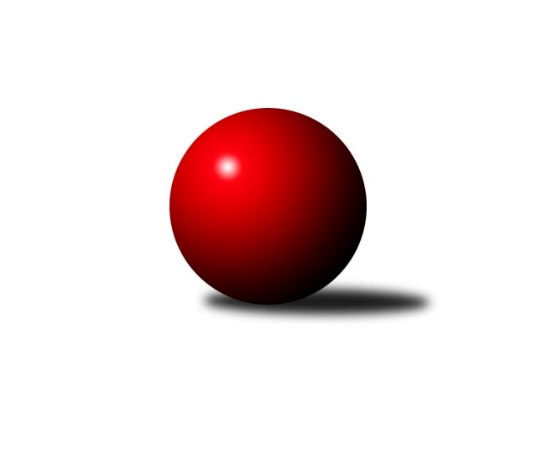 Č.4Ročník 2017/2018	14.10.2017Nejlepšího výkonu v tomto kole: 2637 dosáhlo družstvo: KK Jiskra Rýmařov ˝B˝Krajský přebor OL 2017/2018Výsledky 4. kolaSouhrnný přehled výsledků:KK Lipník nad Bečvou ˝A˝	- Sokol Přemyslovice ˝B˝	5.5:2.5	2414:2388	7.0:5.0	14.10.TJ Břidličná ˝A˝	- TJ Spartak Přerov	7:1	2485:2277	9.5:2.5	14.10.TJ Horní Benešov ˝D˝	- SKK Jeseník ˝B˝	7:1	2489:2330	8.0:4.0	14.10.KK Jiskra Rýmařov ˝B˝	- KS Moravský Beroun 	8:0	2637:2468	10.0:2.0	14.10.KK Šumperk ˝C˝	- KK Zábřeh  ˝C˝	6.5:1.5	2388:2361	5.0:7.0	14.10.Tabulka družstev:	1.	Sokol Přemyslovice ˝B˝	4	3	0	1	22.5 : 9.5 	32.0 : 16.0 	 2477	6	2.	KK Jiskra Rýmařov ˝B˝	4	3	0	1	22.0 : 10.0 	28.5 : 19.5 	 2547	6	3.	KK Lipník nad Bečvou ˝A˝	4	3	0	1	19.0 : 13.0 	27.0 : 21.0 	 2455	6	4.	KK Šumperk ˝C˝	3	2	0	1	13.5 : 10.5 	15.0 : 21.0 	 2457	4	5.	KK Zábřeh  ˝C˝	4	2	0	2	16.5 : 15.5 	27.5 : 20.5 	 2448	4	6.	TJ Horní Benešov ˝D˝	4	2	0	2	16.0 : 16.0 	20.5 : 27.5 	 2415	4	7.	TJ Spartak Přerov	4	2	0	2	14.5 : 17.5 	20.5 : 27.5 	 2375	4	8.	TJ Břidličná ˝A˝	3	1	1	1	13.0 : 11.0 	23.0 : 13.0 	 2465	3	9.	SKK Jeseník ˝B˝	3	1	0	2	9.0 : 15.0 	17.0 : 19.0 	 2413	2	10.	TJ Horní Benešov ˝C˝	3	0	1	2	9.0 : 15.0 	16.0 : 20.0 	 2443	1	11.	KS Moravský Beroun	4	0	0	4	5.0 : 27.0 	13.0 : 35.0 	 2437	0Podrobné výsledky kola:	 KK Lipník nad Bečvou ˝A˝	2414	5.5:2.5	2388	Sokol Přemyslovice ˝B˝	Jaroslav Koppa	 	 224 	 212 		436 	 1.5:0.5 	 399 	 	187 	 212		Miroslav Ondrouch	Michal Mainuš	 	 182 	 165 		347 	 1:1 	 355 	 	172 	 183		Tomáš Zatloukal	Eva Hradilová	 	 197 	 194 		391 	 1.5:0.5 	 378 	 	184 	 194		Milan Smékal	Vilém Zeiner	 	 212 	 196 		408 	 1:1 	 403 	 	203 	 200		Milan Dvorský	Jaroslav Pěcha	 	 190 	 202 		392 	 1:1 	 413 	 	182 	 231		Lukáš Vybíral	Petr Hendrych	 	 215 	 225 		440 	 1:1 	 440 	 	223 	 217		Jiří Kankovskýrozhodčí: Nejlepšího výkonu v tomto utkání: 440 kuželek dosáhli: Petr Hendrych, Jiří Kankovský	 TJ Břidličná ˝A˝	2485	7:1	2277	TJ Spartak Přerov	Leoš Řepka	 	 208 	 212 		420 	 1:1 	 432 	 	225 	 207		Martin Holas	Zdeněk Fiury st. st.	 	 207 	 190 		397 	 1:1 	 375 	 	209 	 166		Václav Pumprla	Ivo Mrhal ml. ml.	 	 216 	 178 		394 	 1.5:0.5 	 378 	 	200 	 178		Rostislav Petřík	Josef Veselý	 	 220 	 215 		435 	 2:0 	 332 	 	178 	 154		Viktor Bartošík	Zdeněk Fiury ml. ml.	 	 209 	 204 		413 	 2:0 	 387 	 	189 	 198		Milan Dostál	Tomáš Fiury	 	 197 	 229 		426 	 2:0 	 373 	 	175 	 198		Jan Lenhartrozhodčí: Nejlepší výkon utkání: 435 - Josef Veselý	 TJ Horní Benešov ˝D˝	2489	7:1	2330	SKK Jeseník ˝B˝	Jaromír Hendrych st.	 	 229 	 194 		423 	 2:0 	 317 	 	144 	 173		Radomila Janoudová	Tomáš Zbořil	 	 226 	 195 		421 	 1:1 	 408 	 	208 	 200		Petra Rozsypalová ml.	Zbyněk Tesař *1	 	 183 	 190 		373 	 2:0 	 330 	 	160 	 170		Petra Rozsypalová	Zdeněk Kment	 	 211 	 214 		425 	 1:1 	 422 	 	218 	 204		Karel Kučera	Zdeněk Smrža	 	 204 	 219 		423 	 0:2 	 455 	 	233 	 222		Miroslav Setinský	Michal Blažek	 	 215 	 209 		424 	 2:0 	 398 	 	214 	 184		Jana Fouskovározhodčí: střídání: *1 od 43. hodu Pavla HendrychováNejlepší výkon utkání: 455 - Miroslav Setinský	 KK Jiskra Rýmařov ˝B˝	2637	8:0	2468	KS Moravský Beroun 	Michal Davidík	 	 212 	 225 		437 	 1:1 	 415 	 	217 	 198		Ivo Mrhal st.	Jiří Polášek	 	 218 	 215 		433 	 2:0 	 391 	 	178 	 213		Zdeněk Chmela st. st.	Jana Ovčačíková	 	 197 	 214 		411 	 2:0 	 400 	 	196 	 204		Petr Otáhal	Romana Valová	 	 211 	 228 		439 	 2:0 	 413 	 	195 	 218		Zdeněk Chmela ml. ml.	Antonín Sochor	 	 259 	 240 		499 	 2:0 	 434 	 	214 	 220		Čestmír Řepka	Petr Chlachula	 	 203 	 215 		418 	 1:1 	 415 	 	194 	 221		Miloslav Krchovrozhodčí: Nejlepší výkon utkání: 499 - Antonín Sochor	 KK Šumperk ˝C˝	2388	6.5:1.5	2361	KK Zábřeh  ˝C˝	Pavel Košťál	 	 195 	 214 		409 	 1:1 	 399 	 	208 	 191		Martin Pěnička	Kateřina Petková	 	 215 	 221 		436 	 1:1 	 415 	 	216 	 199		Václav Čamek	Miroslav Mrkos	 	 191 	 181 		372 	 1:1 	 371 	 	181 	 190		Miroslav Bodanský	Jan Semrád	 	 184 	 208 		392 	 0:2 	 422 	 	201 	 221		Lukáš Horňák	Ján Ludrovský	 	 192 	 222 		414 	 1:1 	 389 	 	202 	 187		Olga Ollingerová	Ludmila Mederová	 	 201 	 164 		365 	 1:1 	 365 	 	189 	 176		Jiří Okleštěkrozhodčí: Nejlepší výkon utkání: 436 - Kateřina PetkováPořadí jednotlivců:	jméno hráče	družstvo	celkem	plné	dorážka	chyby	poměr kuž.	Maximum	1.	Michal Davidík 	KK Jiskra Rýmařov ˝B˝	461.50	301.5	160.0	3.0	2/3	(486)	2.	Antonín Sochor 	KK Jiskra Rýmařov ˝B˝	450.50	314.7	135.8	4.0	3/3	(499)	3.	Richard Štětka 	KK Lipník nad Bečvou ˝A˝	442.50	295.0	147.5	6.5	2/3	(451)	4.	Leopold Jašek 	-- volný los --	440.67	298.5	142.2	3.2	3/3	(450)	5.	Ján Ludrovský 	KK Šumperk ˝C˝	440.17	297.0	143.2	2.5	3/3	(479)	6.	Miroslav Setinský 	SKK Jeseník ˝B˝	438.25	299.3	139.0	5.0	2/3	(455)	7.	Čestmír Řepka 	KS Moravský Beroun 	438.17	299.3	138.8	5.7	3/3	(463)	8.	Romana Valová 	KK Jiskra Rýmařov ˝B˝	431.50	293.3	138.3	6.5	2/3	(441)	9.	Barbora Bártková 	TJ Horní Benešov ˝C˝	431.00	295.3	135.7	4.3	3/3	(456)	10.	Petr Hendrych 	KK Lipník nad Bečvou ˝A˝	430.50	293.5	137.0	7.8	2/3	(440)	11.	Jiří Kankovský 	Sokol Přemyslovice ˝B˝	429.00	288.5	140.5	5.3	3/3	(440)	12.	Zdeněk Černý 	TJ Horní Benešov ˝C˝	429.00	299.0	130.0	4.8	2/3	(452)	13.	František Langer 	KK Zábřeh  ˝C˝	427.50	294.5	133.0	4.5	2/3	(434)	14.	Lukáš Horňák 	KK Zábřeh  ˝C˝	426.83	297.5	129.3	6.0	3/3	(461)	15.	Martin Mikeska 	KK Jiskra Rýmařov ˝B˝	424.00	295.7	128.3	8.0	3/3	(456)	16.	Josef Veselý 	TJ Břidličná ˝A˝	423.00	276.5	146.5	3.0	2/3	(435)	17.	Jaroslav Pěcha 	KK Lipník nad Bečvou ˝A˝	421.33	276.7	144.7	4.3	3/3	(460)	18.	Zdeněk Chmela ml.  ml.	KS Moravský Beroun 	421.00	286.5	134.5	6.3	3/3	(445)	19.	Karel Kučera 	SKK Jeseník ˝B˝	419.83	290.2	129.7	6.3	3/3	(430)	20.	Libor Daňa 	TJ Spartak Přerov	419.75	290.3	129.5	4.0	2/3	(437)	21.	Rostislav Petřík 	TJ Spartak Přerov	419.75	294.5	125.3	8.5	2/3	(470)	22.	Miroslav Ondrouch 	Sokol Přemyslovice ˝B˝	417.67	291.0	126.7	7.2	3/3	(454)	23.	Ivo Mrhal ml.  ml.	TJ Břidličná ˝A˝	417.33	290.7	126.7	10.3	3/3	(433)	24.	Jaromír Hendrych st. 	TJ Horní Benešov ˝D˝	416.50	293.0	123.5	9.2	3/3	(450)	25.	Martin Pěnička 	KK Zábřeh  ˝C˝	416.33	305.0	111.3	8.8	3/3	(449)	26.	Michael Dostál 	TJ Horní Benešov ˝C˝	415.67	290.8	124.8	5.7	3/3	(465)	27.	Vlastimila Kolářová 	KK Lipník nad Bečvou ˝A˝	415.33	276.7	138.7	9.0	3/3	(431)	28.	Jana Fousková 	SKK Jeseník ˝B˝	414.67	287.7	127.0	7.7	3/3	(430)	29.	Jiří Polášek 	KK Jiskra Rýmařov ˝B˝	414.25	291.5	122.8	7.5	2/3	(433)	30.	Zdeněk Kment 	TJ Horní Benešov ˝D˝	413.00	300.5	112.5	9.0	3/3	(441)	31.	Jan Semrád 	KK Šumperk ˝C˝	412.67	278.7	134.0	9.0	3/3	(427)	32.	Jiří Srovnal 	KK Zábřeh  ˝C˝	411.50	298.5	113.0	8.0	2/3	(450)	33.	Tomáš Zbořil 	TJ Horní Benešov ˝D˝	410.67	282.0	128.7	10.3	3/3	(422)	34.	Lukáš Vybíral 	Sokol Přemyslovice ˝B˝	410.25	283.5	126.8	6.5	2/3	(422)	35.	Tomáš Fiury 	TJ Břidličná ˝A˝	409.50	285.0	124.5	7.3	2/3	(426)	36.	Jana Ovčačíková 	KK Jiskra Rýmařov ˝B˝	409.33	294.5	114.8	8.2	3/3	(437)	37.	Martin Holas 	TJ Spartak Přerov	409.33	294.7	114.7	7.0	3/3	(432)	38.	Jan Tögel 	-- volný los --	407.83	291.7	116.2	11.2	3/3	(441)	39.	Petr Chlachula 	KK Jiskra Rýmařov ˝B˝	406.17	286.7	119.5	8.0	3/3	(418)	40.	Jiří Kropáč 	-- volný los --	404.00	289.3	114.7	9.5	3/3	(420)	41.	Vilém Berger 	TJ Břidličná ˝A˝	403.67	291.3	112.3	8.7	3/3	(411)	42.	Hana Kropáčová 	-- volný los --	402.67	288.3	114.3	7.3	3/3	(412)	43.	Miloslav Petrů 	TJ Horní Benešov ˝C˝	402.33	283.5	118.8	9.0	3/3	(427)	44.	Libor Příhoda 	KK Šumperk ˝C˝	402.33	286.3	116.0	7.7	3/3	(412)	45.	Zdeněk Smrža 	TJ Horní Benešov ˝D˝	402.17	293.5	108.7	12.8	3/3	(434)	46.	Václav Pumprla 	TJ Spartak Přerov	401.50	279.0	122.5	7.5	2/3	(428)	47.	Zdeněk Fiury st.  st.	TJ Břidličná ˝A˝	401.17	276.8	124.3	5.5	3/3	(435)	48.	Petra Rozsypalová ml. 	SKK Jeseník ˝B˝	401.00	275.5	125.5	7.8	3/3	(436)	49.	Milan Smékal 	Sokol Přemyslovice ˝B˝	400.17	290.5	109.7	12.8	3/3	(420)	50.	Jiří Kohoutek 	TJ Spartak Přerov	399.50	262.8	136.8	10.0	2/3	(440)	51.	Hana Pethsová 	TJ Horní Benešov ˝C˝	399.50	265.5	134.0	10.0	2/3	(429)	52.	Miroslav Mrkos 	KK Šumperk ˝C˝	399.33	284.5	114.8	10.7	3/3	(424)	53.	Miloslav Krchov 	KS Moravský Beroun 	399.00	294.0	105.0	11.3	3/3	(415)	54.	Jan Lenhart 	TJ Spartak Přerov	398.00	283.7	114.3	7.8	3/3	(421)	55.	Alena Machalíčková 	-- volný los --	397.83	283.0	114.8	7.8	3/3	(447)	56.	Miroslav Bodanský 	KK Zábřeh  ˝C˝	396.50	290.5	106.0	11.2	3/3	(429)	57.	Ludmila Mederová 	KK Šumperk ˝C˝	395.17	281.3	113.8	9.8	3/3	(422)	58.	Zdeněk Chmela st.  st.	KS Moravský Beroun 	395.00	274.7	120.3	10.2	3/3	(449)	59.	Miroslav Adámek 	KK Šumperk ˝C˝	394.67	277.0	117.7	8.3	3/3	(400)	60.	Pavla Hendrychová 	TJ Horní Benešov ˝D˝	394.50	280.5	114.0	6.5	2/3	(396)	61.	Ivo Mrhal  st.	KS Moravský Beroun 	393.50	269.3	124.2	9.0	3/3	(435)	62.	Olga Ollingerová 	KK Zábřeh  ˝C˝	393.17	285.3	107.8	10.7	3/3	(434)	63.	Petr Otáhal 	KS Moravský Beroun 	393.13	274.8	118.4	8.0	4/3	(400)	64.	Josef Šindler 	TJ Horní Benešov ˝D˝	392.50	287.5	105.0	10.0	2/3	(396)	65.	Martin Sekanina 	KK Lipník nad Bečvou ˝A˝	392.00	280.7	111.3	11.3	3/3	(437)	66.	Zdeňka Habartová 	TJ Horní Benešov ˝C˝	389.67	279.2	110.5	9.2	3/3	(404)	67.	Vilém Zeiner 	KK Lipník nad Bečvou ˝A˝	388.50	270.3	118.3	9.8	2/3	(408)	68.	Eva Hradilová 	KK Lipník nad Bečvou ˝A˝	388.50	286.0	102.5	9.0	2/3	(391)	69.	Tomáš Zatloukal 	Sokol Přemyslovice ˝B˝	383.67	270.8	112.8	8.3	3/3	(432)	70.	Petra Rozsypalová 	SKK Jeseník ˝B˝	379.67	271.5	108.2	13.5	3/3	(428)	71.	Jiří Okleštěk 	KK Zábřeh  ˝C˝	378.25	264.8	113.5	8.3	2/3	(394)	72.	Libuše Mrázová 	-- volný los --	375.00	268.0	107.0	10.0	2/3	(396)	73.	Radomila Janoudová 	SKK Jeseník ˝B˝	371.50	269.7	101.8	13.0	3/3	(416)	74.	Michal Mainuš 	KK Lipník nad Bečvou ˝A˝	364.50	267.0	97.5	13.5	2/3	(382)	75.	Viktor Bartošík 	TJ Spartak Přerov	355.67	260.3	95.3	11.5	3/3	(404)		Zdeněk Grulich 	Sokol Přemyslovice ˝B˝	463.00	322.0	141.0	3.0	1/3	(463)		Josef Grulich 	Sokol Přemyslovice ˝B˝	445.50	317.0	128.5	4.5	1/3	(451)		Petr Kozák 	TJ Horní Benešov ˝C˝	445.00	295.0	150.0	4.0	1/3	(445)		Zdeněk Fiury ml.  ml.	TJ Břidličná ˝A˝	437.50	287.0	150.5	1.0	1/3	(462)		Kateřina Petková 	KK Šumperk ˝C˝	436.00	305.0	131.0	7.0	1/3	(436)		Josef Krajzinger 	-- volný los --	433.50	285.0	148.5	4.0	1/3	(446)		Jiří Večeřa 	TJ Břidličná ˝A˝	430.00	307.0	123.0	8.0	1/3	(430)		Jaroslav Koppa 	KK Lipník nad Bečvou ˝A˝	429.50	296.5	133.0	5.0	1/3	(436)		Eva Zdražilová 	TJ Horní Benešov ˝C˝	428.00	277.0	151.0	5.0	1/3	(428)		Leoš Řepka 	TJ Břidličná ˝A˝	420.00	292.0	128.0	7.0	1/3	(420)		Václav Čamek 	KK Zábřeh  ˝C˝	415.00	317.0	98.0	11.0	1/3	(415)		Pavel Košťál 	KK Šumperk ˝C˝	409.00	286.0	123.0	5.0	1/3	(409)		Alena Vrbová 	SKK Jeseník ˝B˝	408.00	268.0	140.0	4.0	1/3	(408)		Michal Oščádal 	Sokol Přemyslovice ˝B˝	408.00	285.0	123.0	12.0	1/3	(408)		Michal Blažek 	TJ Horní Benešov ˝D˝	407.00	294.0	113.0	9.5	1/3	(424)		Milan Dvorský 	Sokol Přemyslovice ˝B˝	403.00	263.0	140.0	3.0	1/3	(403)		Zdeněk Žanda 	TJ Horní Benešov ˝D˝	403.00	292.0	111.0	12.0	1/3	(403)		Michal Rašťák 	TJ Horní Benešov ˝C˝	401.00	287.0	114.0	9.0	1/3	(401)		Jiří Procházka 	TJ Břidličná ˝A˝	399.00	277.0	122.0	8.0	1/3	(399)		Michal Symerský 	TJ Spartak Přerov	391.00	278.0	113.0	12.0	1/3	(391)		Miloslav Kovář 	SKK Jeseník ˝B˝	390.00	293.0	97.0	18.0	1/3	(390)		Anna Dosedělová 	TJ Břidličná ˝A˝	388.00	275.0	113.0	10.0	1/3	(388)		Milan Dostál 	TJ Spartak Přerov	387.00	256.0	131.0	7.0	1/3	(387)		Michal Ihnát 	KK Jiskra Rýmařov ˝B˝	385.00	273.0	112.0	13.0	1/3	(385)		Pavel Veselka 	TJ Břidličná ˝A˝	384.00	279.0	105.0	9.0	1/3	(384)		Ladislav Mandák 	KK Lipník nad Bečvou ˝A˝	377.00	263.0	114.0	8.0	1/3	(377)		Zbyněk Tesař 	TJ Horní Benešov ˝D˝	358.00	253.0	105.0	9.0	1/3	(358)Sportovně technické informace:Starty náhradníků:registrační číslo	jméno a příjmení 	datum startu 	družstvo	číslo startu9969	Jaroslav Koppa	14.10.2017	KK Lipník nad Bečvou ˝A˝	2x16047	Kateřina Petková	14.10.2017	KK Šumperk ˝C˝	1x11402	Petr Kozák	14.10.2017	TJ Horní Benešov ˝C˝	1x22543	Milan Dostál	14.10.2017	TJ Spartak Přerov	1x24465	Jiří Okleštěk	14.10.2017	KK Zábřeh  ˝C˝	3x24034	Michal Mainuš	14.10.2017	KK Lipník nad Bečvou ˝A˝	2x6565	Pavel Košťál	14.10.2017	KK Šumperk ˝C˝	1x23291	Václav Čamek	14.10.2017	KK Zábřeh  ˝C˝	1x6385	Leoš Řepka	14.10.2017	TJ Břidličná ˝A˝	1x
Hráči dopsaní na soupisku:registrační číslo	jméno a příjmení 	datum startu 	družstvo	Program dalšího kola:5. kolo21.10.2017	so	9:00	KS Moravský Beroun  - TJ Břidličná ˝A˝	21.10.2017	so	10:00	TJ Spartak Přerov - KK Šumperk ˝C˝	21.10.2017	so	10:00	TJ Horní Benešov ˝D˝ - KK Lipník nad Bečvou ˝A˝				KK Zábřeh  ˝C˝ - -- volný los --	21.10.2017	so	13:00	SKK Jeseník ˝B˝ - TJ Horní Benešov ˝C˝	21.10.2017	so	15:30	Sokol Přemyslovice ˝B˝ - KK Jiskra Rýmařov ˝B˝	Nejlepší šestka kola - absolutněNejlepší šestka kola - absolutněNejlepší šestka kola - absolutněNejlepší šestka kola - absolutněNejlepší šestka kola - dle průměru kuželenNejlepší šestka kola - dle průměru kuželenNejlepší šestka kola - dle průměru kuželenNejlepší šestka kola - dle průměru kuželenNejlepší šestka kola - dle průměru kuželenPočetJménoNázev týmuVýkonPočetJménoNázev týmuPrůměr (%)Výkon2xAntonín SochorRýmařov B4992xAntonín SochorRýmařov B118.384991xMichael DostálHor.Beneš.C4651xMichael DostálHor.Beneš.C112.024651xMiroslav SetinskýJeseník B4551xPetr HendrychKK Lipník A111.214401xAlena Machalíčková---4471xJiří KankovskýPřemyslov. B111.214402xLeopold Jašek---4471xJaroslav KoppaKK Lipník A110.24361xPetr KozákHor.Beneš.C4451xJosef VeselýBřidličná A108.69435